Пронађи и повежи разломке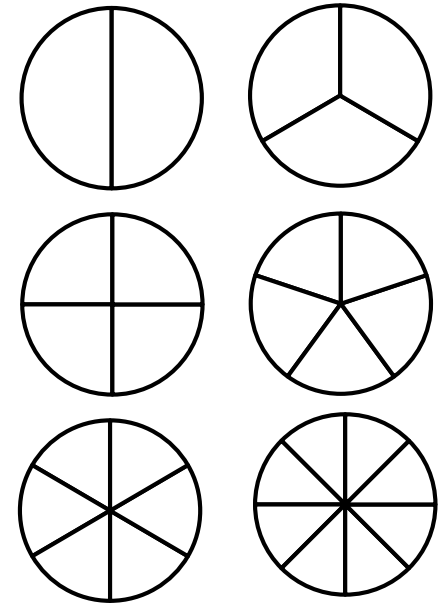 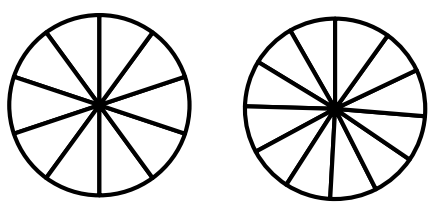 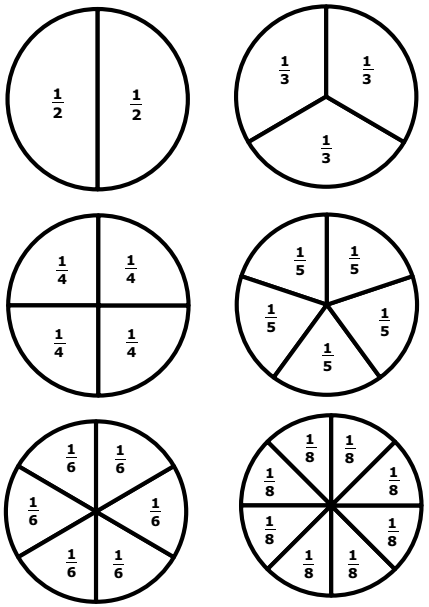 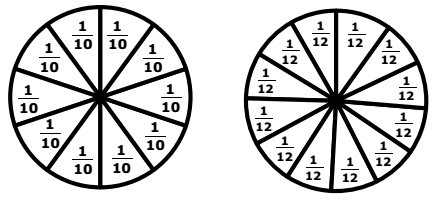 